MÓDULO DE AUTOAPRENDIZAJESEMANA      DEL    30   AL    4       DE ABRIL  2020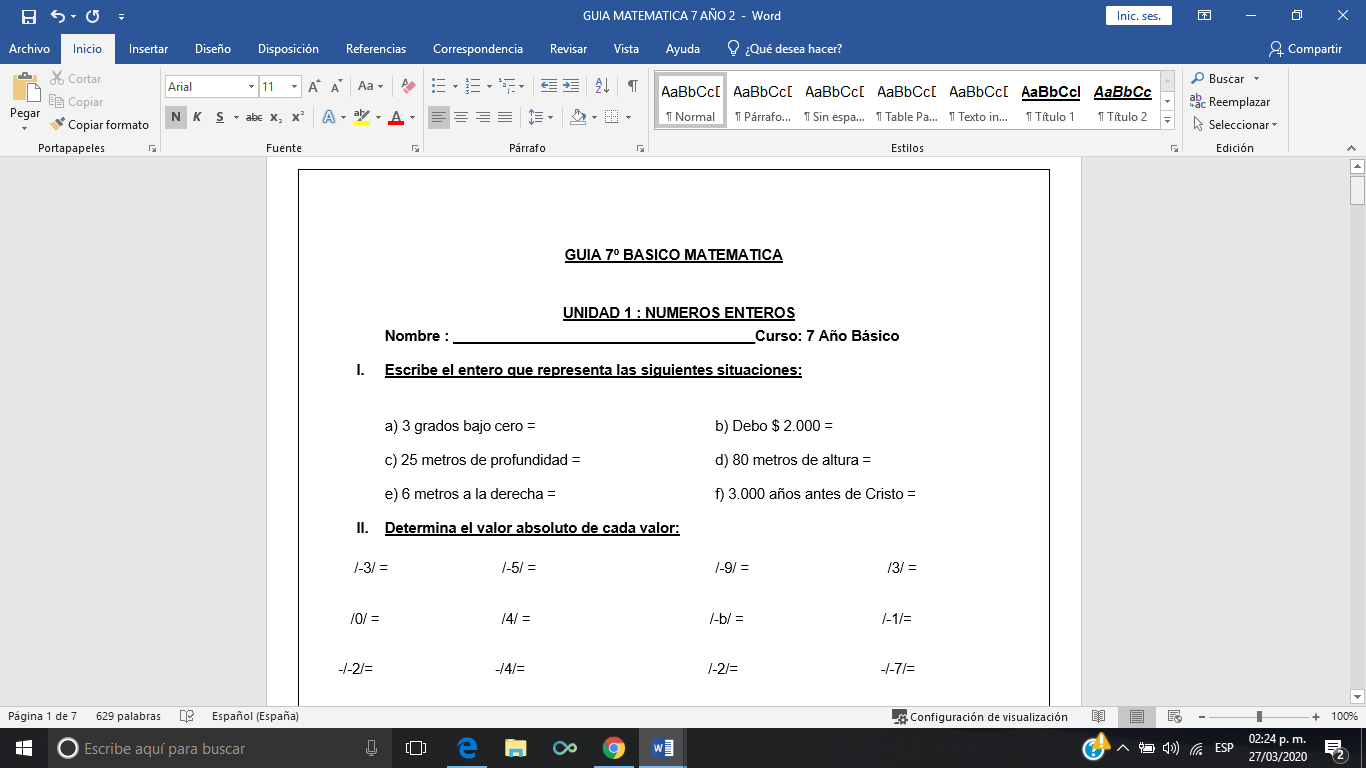 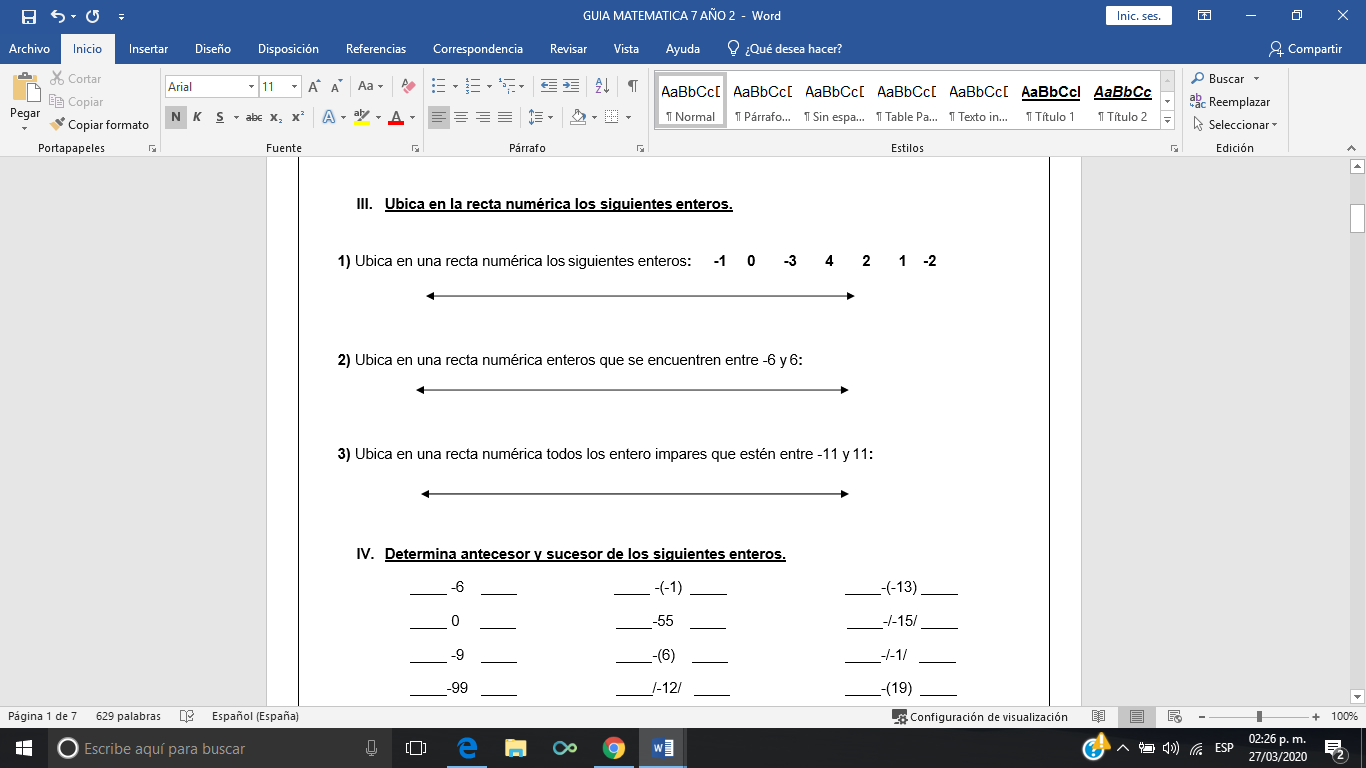 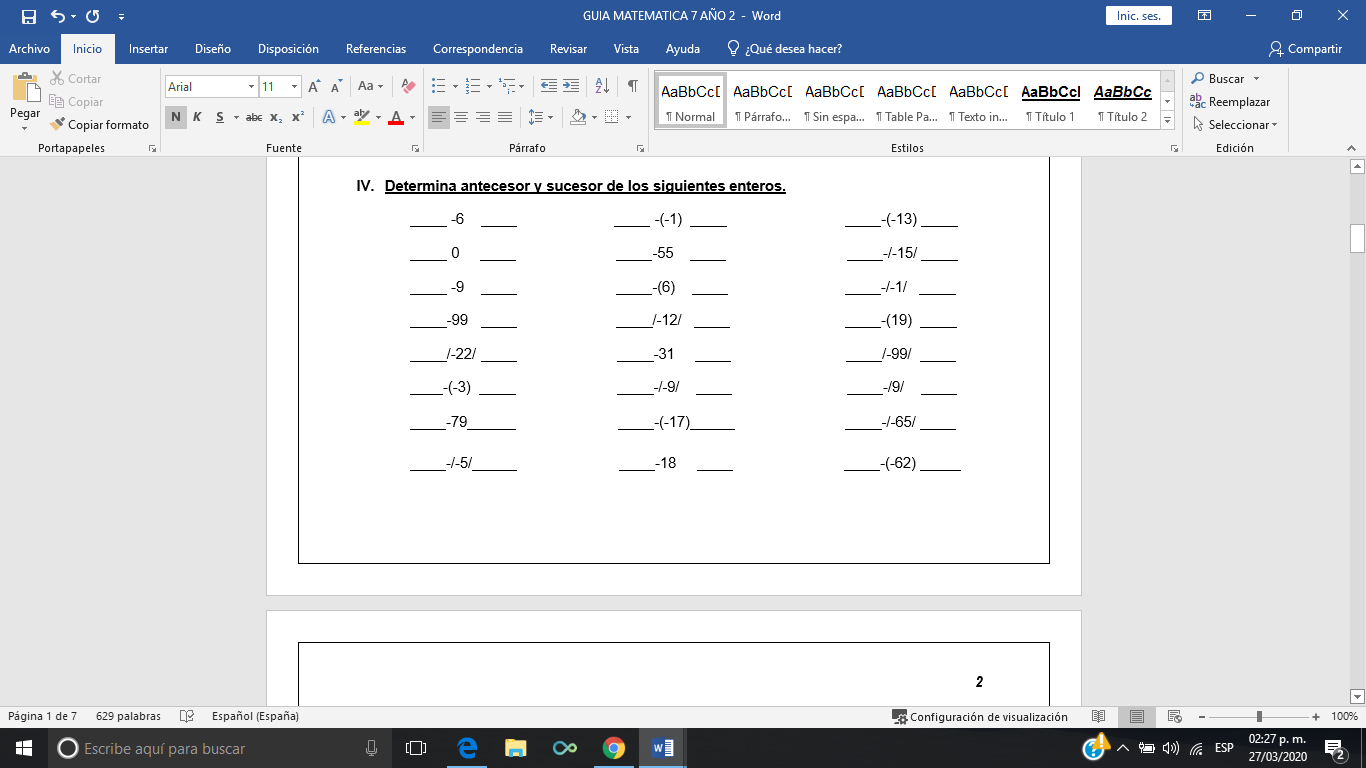 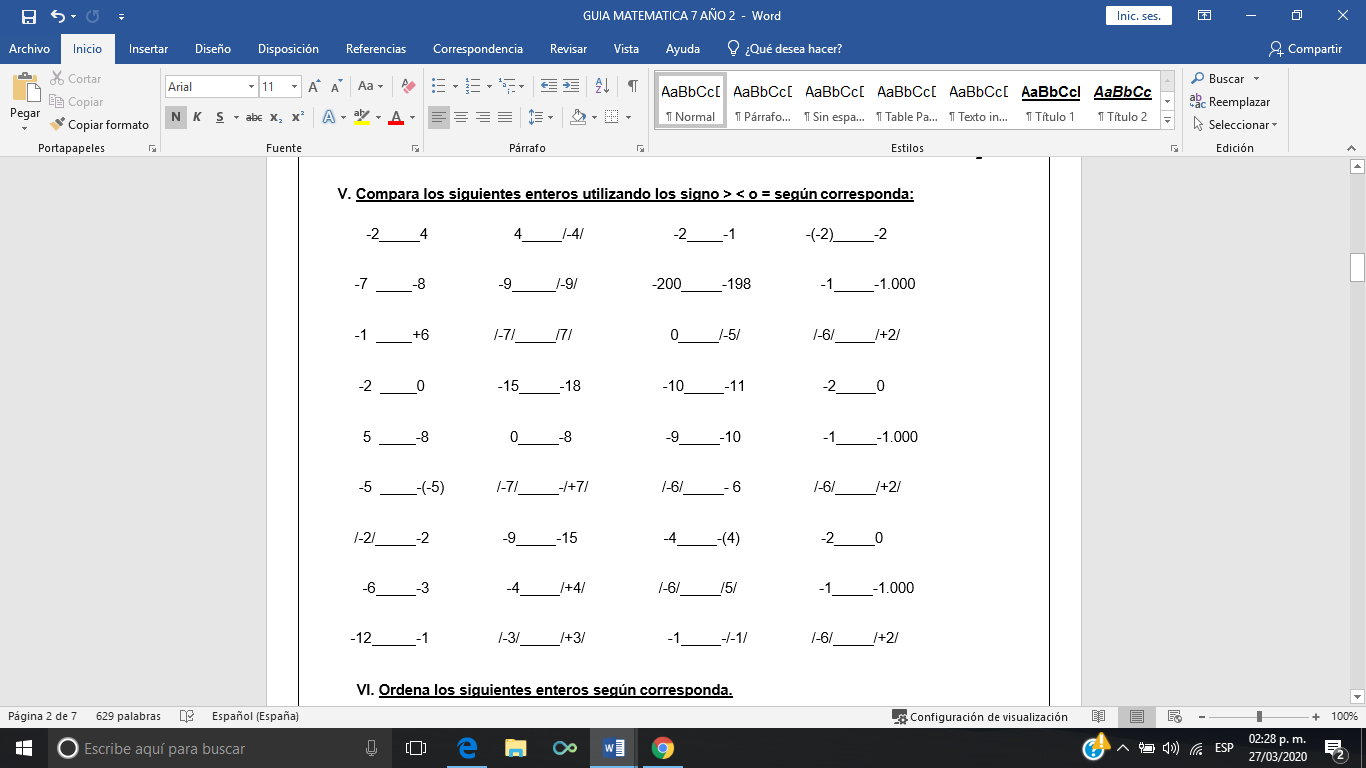 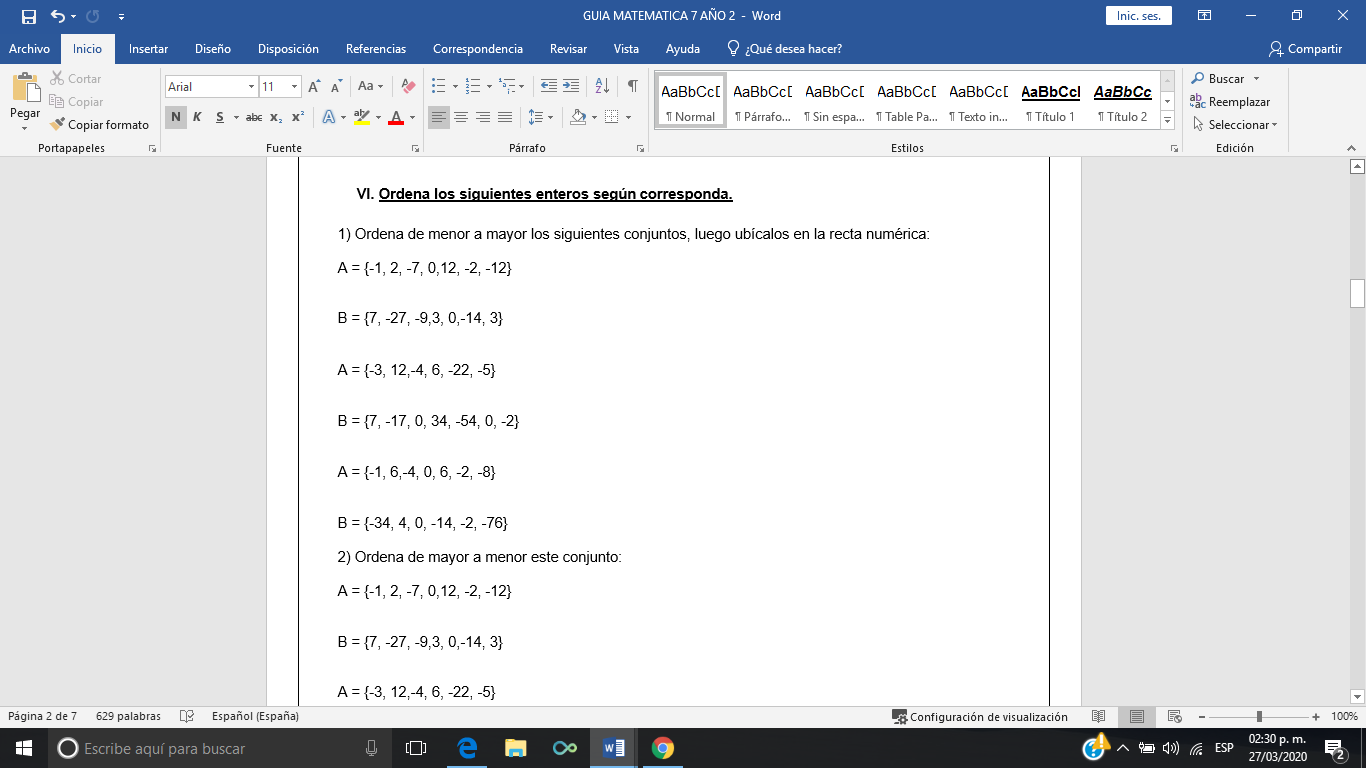 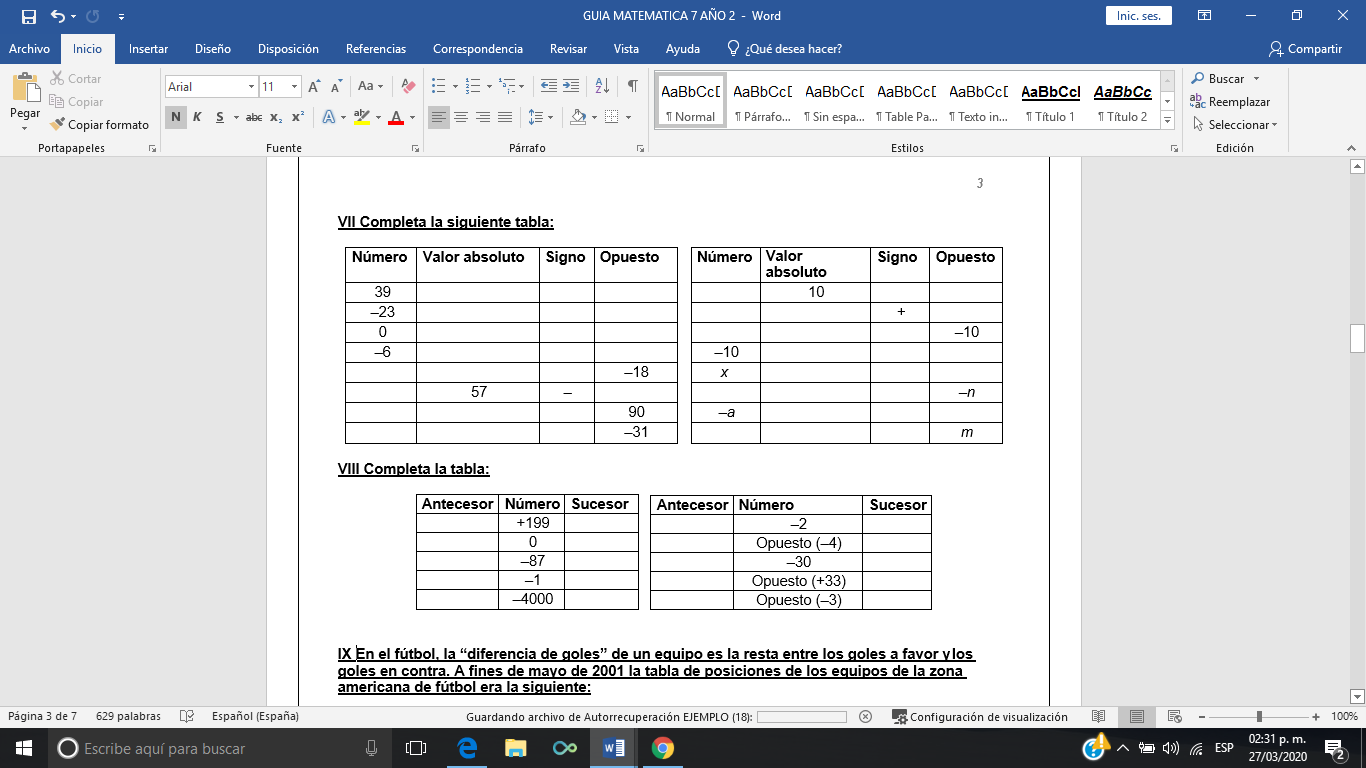 ¡¡¡¡ Éxito ¡!!!      ¡¡¡ Tu puedes!!!!!TÍTULOLos Números EnterosASIGNATURA /MÓDULO TPEducación MatemáticaNOMBRE DEL PROFESOR/AMarlene Soto CastilloOBJETIVO DE APRENDIZAJE DE LA UNIDAD 1 (TEXTUAL)OA 1  Mostrar  que comprenden la adición y sustracción de números enteros, representándolos en la recta numérica.MOTIVACIÓN Se pretende que el estudiante responda cada ejercicio en forma detallada y simple.ACTIVIDAD(ES) Y RECURSOS PEDAGÓGICOS Se aplica una guía de trabajo para responder las respectivas preguntas y / o actividades. Desarrollan guía en el cuaderno de la asignatura.EVALUACIÓNCada ejercicio será evaluado por la docente una vez que envíe el trabajo realizado al correo detallado más abajo.ESTE MÓDULO DEBE SER ENVIADO AL SIGUIENTE CORREO ELECTRÓNICOSe sugiere obtener y enviar al siguiente correo las fotografías del trabajo desarrollado.Yuna vez revisado se enviará por este mismo medio el resultado de la evaluación a cada estudiante.marlene.soto@colegio-jeanpiaget.clPUNTAJEPuntaje Total 35 puntos, Cada uno de los siete Items vale  5 puntos.GUÍA DE EDUCACIÓN MATEMÁTICAGUÍA DE EDUCACIÓN MATEMÁTICAGUÍA DE EDUCACIÓN MATEMÁTICANombre:Nombre:Nombre:Curso: 7 Año BásicoFecha:Profesora : Marlene Soto CastilloOBJETIVOS DE APRENDIZAJES OA 1 Mostrar que comprenden la adición y sustracción de números enteros,representándolos en la recta numérica.OBJETIVOS DE APRENDIZAJES OA 1 Mostrar que comprenden la adición y sustracción de números enteros,representándolos en la recta numérica.CONTENIDOSLos Números EnterosUbicar números enteros en la recta numérica